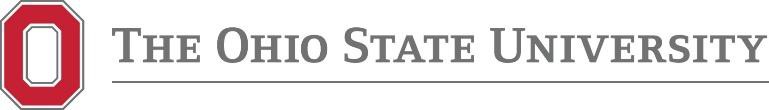 Doctor of Philosophy (PhD) in Speech & Hearing Science The department offers the PhD degree with concentrations in Speech-Language Science or Hearing Science. The research experience is paramount to PhD training, andopportunities to obtain this experience exist across a variety of laboratory and clinical settings, both within and outside the department. The other hallmark of the PhD program involves the tailoring of academic coursework to the specific research interests of the student. The academic program consists of coursework within the department, as well as in related areas such as psychology, linguistics, statistics, engineering, and/or education.DEGREE REQUIREMENTSREQUIRED CREDIT HOURS:PhD students are expected to develop a ‘plan of study’, including planned coursework, that will fulfill the Graduate School and Department degree requirements – see below.The graduate school requires that PhD students must complete a minimum of 80 graduate credit hours beyond their bachelor’s degree. A minimum of 24 graduate hours beyond the master’s degree, or its equivalent, must be taken at The Ohio State University. For students who does not hold a graduate degree, a minimum of 80 graduate credit hours are required. The credit hour requirements are as follows:For students who hold a graduate degree (master’s or professional doctoral degree), then 30 graduate credit hours can be counted toward the total 80 if they are transferredto Ohio State University. Therefore, a minimum of 50 graduate credit hours are required. The credit hour requirements are as follows:Thesis-Equivalent Research Project.Students accepted into the PhD program who have not completed a Master’s thesis or its equivalent (e.g., an AuD research capstone) must complete an equivalent research project before taking their Candidacy Examination.Teaching Experience.Preparation for college-level teaching is a crucial component of our PhD program such that it prepares students for the responsibilities of university employment. Therefore, every student’s plan of study should include coursework and/or experiences that address teaching (regardless of the type of funding received from the Department or University).Candidacy Examination.It is designed to test your fundamental knowledge and your preparation in the discipline. Upon passing the candidacy examination, the student is assumed to be prepared to undertake independent dissertation research.Dissertation.Every PhD candidate must produce a dissertation that is a definite contribution to knowledge of importance sufficient to warrant its publication.MinimumHoursArea Description52 credit hoursGraduate credit hours in Speech and Hearing Science, including:4 credit hoursSPHHRNG 8900 PhD Pro-Seminar (1-credit hour per offering fall and springsemesters in the first two years of study);22 credit hoursAdvanced graduate coursework appropriate for doctoral study, as approved bythe advisor;22 credit hoursSpecialized research projects (e.g., SPHHRNG 7193 or 8940), as approved bythe advisor;4 credit hoursDissertation research project (SPHHRNG 8999) (Maximum: 12 credit hours)28 credit hoursInside or outside the Department, including:9 credit hoursResearch Tools (e.g., research design, statistics, or similar).*if taken in the department, they cannot count towards the above 52 credits9 credit hoursTheme/Specialization (e.g., graduate coursework in an area outside the student’sprimary area – typically outside the department)MinimumHoursArea Description32 credit hoursGraduate credit hours in Speech and Hearing Science, including:4 credit hoursSPHHRNG 8900 PhD Pro-Seminar (1-credit hour per offering fall and spring semesters in the first two years of study);12 credit hoursAdvanced graduate coursework appropriate for doctoral study, as approved by the advisor;12 credit hoursSpecialized research projects (e.g., SPHHRNG 7193 or 8940), as approved by the advisor;4 credit hoursDissertation research project (SPHHRNG 8999) (Maximum: 12 credit hours)18 credit hoursInside or outside the Department, including:9 credit hoursResearch Tools (e.g., research design, statistics, or similar).*if taken in the department, they cannot count towards the above 32 credits9 credit hoursTheme/Specialization (e.g., graduate coursework in an area outside the student’s primary area – typically outside the department)